	   Sunday, August 18, 2013	   Monday, August 19, 2013	   Tuesday, August 20, 2013	   Wednesday, August 21, 2013	   Thursday, August 22, 2013	   Friday, August 23, 2013	   Saturday, August 24, 20136:00AMHome Shopping  Shopping program.G6:30AMBattleplan: Flank Attack (R)  Flank attack - going around the side of the enemy instead of taking him head-on is one of the most basic of Battleplans.PG7:30AMNaked Science: Big Freeze    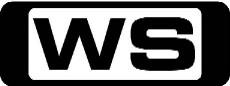 The Big Freeze could come with no warning, resulting in a massive extinction of species and changing life on Earth. Is the next cold snap nearer than we think?PG8:30AMHome Shopping  Shopping program.G9:00AMHome Shopping  Shopping program.G9:30AMProject Xtreme: Disney Special Part 2  Matt Blashaw unveils the amount of work that goes into keeping the Disney Cruise Line's magic alive during their 17-day dry dock restoration of the ship.PG10:00AMIs It Real?: Bermuda Triangle (R)    With some people claiming to have found the missing piece to this puzzle, NGC embarks on an intriguing investigation to examine the evidence and separates facts from fiction in the Bermuda Triangle.PG11:00AMSpecial: Toughest Carrier Jobs    From the Gym to the Mess hall, life on board a USS carrier is one of the most toughest jobs in the military!          PG12:00PMMonster & Mega Machines (R)  Tonight we look at the world's biggest material munching Mega Machines. Machines that like to liquidate limestone, spit some mud and chew through forests like marshmellows.PG1:00PMStyle in Steel (R)    Style in Steel explores the multiple and  complex roles that automobiles have played in our lives. This series is a celebration of the automobile and its enduring beauty.G1:30PMDemolition Day: Dome (R)    It's England versus Wales when two teams struggle to build a giant waterproof dome from gas pipe, bamboo, bubble wrap and used carpet tiles.PG2:30PMWild Justice: California: Later, Baiter    California Fish and Game wardens stop a bobcat trapper from being cruel and inhumane to his prey and save orphaned baby bobcats from certain death.PG3:30PMMonster Nation  Four highly skilled, ingenious artisans  are under the pressure of a 12 hour clock, designing, constructing and testing machines that are as mind boggling as they are difficult to build.PG4:30PMMythbusters: Steam Cannon / Teeth Whitening / Breakfast Cereal (R) 'CC'    Adam and Jamie build the mother of all cannons. While in Breakfast Cereal, an eating competition puts Adam's Mom to the test! What's healthier? The cereal or the box itself?PG5:30PM7Mate Sunday Movie: Step Up 2 The Streets (R) 'CC' (2008)    Romantic sparks occur between two dance students from different backgrounds at the Maryland School of the Arts. Starring BRIANA EVIGAN, ROBERT HOFFMAN, ADAM G  SEVANI, CASSIE VENTURA and DANIELLE POLANCO.PG  (V,L)7:30PM7Mate Sunday Night Movie: Step Up 3 (R) (2010)    A group of New York City street dancers find themselves pitted against the world's best hip hop dancers in a high-stakes showdown. Starring RICK MALAMBRI, ADAM G  SEVANI, SHARNI VINSON, ALYSON STONER and KEITH STALLWORTH.PG  (L)9:45PMProgram T.B.A. **  12:00AMDeadliest Warrior: Somali Pirate Vs Medellin Cartel (R)    Somali Pirates, modern-day, RPG- blasting hijackers of the high seas battle the Medellin Cartel, Colombia's most notorious drug lords.M1:00AMIs It Real?: Bermuda Triangle (R)    With some people claiming to have found the missing piece to this puzzle, NGC embarks on an intriguing investigation to examine the evidence and separates facts from fiction in the Bermuda Triangle.PG2:00AMMonster & Mega Machines (R)  Tonight we look at the world's biggest material munching Mega Machines. Machines that like to liquidate limestone, spit some mud and chew through forests like marshmellows.PG3:00AMWild Justice: California: Later, Baiter    California Fish and Game wardens stop a bobcat trapper from being cruel and inhumane to his prey and save orphaned baby bobcats from certain death.PG4:00AMSpecial: Toughest Carrier Jobs    PG5:00AMBattleplan: Flank Attack (R)  Flank attack - going around the side of the enemy instead of taking him head-on is one of the most basic of Battleplans.PG6:00AMHome Shopping  Shopping program.G6:30AMHome Shopping  Home ShoppingG7:00AMA.N.T Farm: CANTonese Style Cuisine (R) 'CC'    Chyna is overheard singing by pop superstar Madam Goo Goo, and is totally star-struck when she is given Goo Goo's phone number so they can work together on a song. Starring CHINA ANNE MCCLAIN, SIERRA MCCORMICK, JAKE SHORT, STEFANIE SCOTT and CARLON JEFFERY.G7:30AMFish Hooks: Oscar Is A Playa/ Chicks Dig Vampires    After Oscar gives off the wrong impression to Esmargot, the girls become convinced that he is cheating on Angela and set up a sting operation to catch him in the act. Starring KYLE MASSEY, CHELSEA STAUB and JUSTIN ROILAND.G8:00AMKick Buttowski: Suburban Daredevil: Kickin' Genes / Clothes Call (R) 'CC'    When Kick finds out his Mom used to race speedboats, he asks her for help with an upcoming stunt.  But Kick is disappointed when his Mum reverts back to her old daredevil ways and the Buttowski name becomes synonymous with 'Mum'. G8:30AMZeke and Luther: Zeke Jumps The Shark (R) 'CC'    Zeke reluctantly tackles his biggest skateboarding stunt ever by jumping over a real shark that has bitten neighbourhood kid Kirby Cheddar. Starring HUTCH DANO, ADAM HICKS, DANIEL CURTIS and RYAN NEWMAN.G9:00AMNBC Today (R) 'CC'    International news and weather including interviews with newsmakers in the world of politics, business, media, entertainment and sport.10:00AMNBC Meet The Press (R) 'CC'    David Gregory interviews newsmakers from around the world.11:00AMMonster & Mega Machines (R)  Tonight we'll show you a monster that's chewing up the docks of Long Beach, California. We'll meet a spider-like machine with a big bite and a concrete truck that does things backwards.PG12:00PMHomicide: Life On The Street: Full Moon (R)  Lewis and Kellerman investigate the murder of transient biker with no ID, except a tattoo on his chest reading 'If found return to Ida Flood'. Starring RICHARD BELZER, ANDRE BRAUGHER, REED DIAMOND, MICHELLE FORBES and ISABELLA HOFMANN.M1:00PMHomicide: Life On The Street: For God & Country (R)  Bayliss and Pembleton investigate a connection between the subway bombing and the bombing of an African American Church in Baltimore five years prior. Starring RICHARD BELZER, ANDRE BRAUGHER, REED DIAMOND, MICHELLE FORBES and ISABELLA HOFMANN.M2:00PMMotor Mate: Custom - Lead, Sleds and Low Riders (R)  At the Sacramento Autorama, the main focus of attention is long and low- riding 'custom' cars than hotrod coupes and open roadsters.G3:00PMMotor Mate: Customs - Rods, Roadsters and Radical Customs (R)  Visit the world-renowned Oakland Coliseum, home of the Grant National Roadster Show, to see just what was on Parade from a very memorable year.G4:00PMDream Car Garage (R)  This motoring series showcases the latest exotic cars, test drives and vintage collectables from museums and the rich and famous, and also includes unbelievable auto restorations.G4:30PMPimp My Ride: '87 Blazer / '88 Pulsar (R) 'CC'  Xzibit takes a snowboarders '87 Blazer and gives an old truck some new tricks. The Xzibit and the guys perform magic when they transform a beaten down '88 Pulsar into a brand new ride.PG5:30PMSeinfeld: The Ex-Girlfriend (R) 'CC'    Jerry's best friend George is obsessed with finding a way to break up with his overbearing girlfriend. However Jerry finds himself in a similar position with  the same woman. Starring JERRY SEINFELD, JASON ALEXANDER, MICHAEL RICHARDS and JULIA LOUIS-DREYFUS.PG6:00PMSeinfeld: The Pony Remark (R) 'CC'    Jerry's parents, Helen and Morty, are in town from Florida for his Aunt Manya's and Uncle Issac's fiftieth wedding anniversary. Starring JERRY SEINFELD, JASON ALEXANDER, MICHAEL RICHARDS and JULIA LOUIS-DREYFUS.PG6:30PMHow I Met Your Mother: The Window (R) 'CC'    Marshall takes action when he finds a letter written by his younger self. Starring JOSH RADNOR, JASON SEGEL, ALYSON HANNIGAN, NEIL PATRICK HARRIS and COBIE SMULDERS.PG7:00PMHow I Met Your Mother: The Three Days Rule (R) 'CC'    Ted meets a new girl, Holly, and the gang insists that he wait three days before calling to ask her out. Starring JOSH RADNOR, JASON SEGEL, NEIL PATRICK HARRIS, ALYSON HANNIGAN and COBIE SMULDERS.PG7:30PMAuction Kings: Harley Bike / Elvis Bracelet (R)    The Gallery 63 crew auctions off a Civil  War document signed by Abraham Lincoln.  The Garrettt brothers bring in a rare Harley-Davidson commemorative bicycle.PG8:30PMPawn Stars: Strike, Spare, BOOM / Old Man's Booty 'CC'    **NEW EPISODE**A man comes into the shop selling his homemade mortar that fires bowling balls. Then the old man has a chance to buy an original ticket to the 1965 bout between Muhammad Ali and Floyd Patterson. Starring RICHARD HARRISON, RICK HARRISON, COREY HARRISON and CHUMLEE.PG9:30PMAmerican Restoration: Pain In The Gas / Ice Cold    **NEW EPISODE**When a client petitions for a pair of 1920s visible gas pumps, Rick recruits Ron and Tyler to search far and wide on this petrol pursuit. Starring RICK DALE, TYLER DALE, RON DALE, KOWBOY and TED.PG10:30PMAmerican Pickers: Pandora's Box (R)    Mike and Frank are cruising around Daytona Beach, and while the sun is shining outside, the van reeks and the hunt is on to find out why.PG11:30PMBid America: Planes, Trains & Automobiles (R)    Bob Evans has a fantastic collection of immaculately restored cars including a '55 Chevy, '33 Chevy 5 window coupe, a '56 Packard, 400 Caribbean and '51 Packard 400 that sold for almost $100,000 at auction.PG12:00AM30 Rock: Milf Island (R) 'CC'    Jack interrogates the TGS staff to find out who insulted him in a newspaper article. Guest starring ROB HUEBEL. Starring ALEC BALDWIN, TINA FEY, TRACY MORGAN, JANE KRAKOWSKI and JACK MCBRAYER.PG12:30AM30 Rock: Subway Hero (R) 'CC'    Liz's old boyfriend becomes New York's 'Subway Hero,' while Jack desperately tries to persuade Tracy to become the celebrity face of the Republican Party. Guest starring DEAN WINTERS. Starring ALEC BALDWIN, TINA FEY, TRACY MORGAN, JANE KRAKOWSKI and JACK MCBRAYER.PG1:00AMChappelle's Show (R)  Dave takes a realistic look at 'Pretty Woman' and 'The Matrix' and introduces the Wu-Tang Clan's new financial consulting firm.MA  (D,L,A)1:30AMThe Chaser's War On Everything (R) 'CC'    The Chaser test the limits of newsagency tolerance, and examine the news according to Fox.M2:00AMMonster & Mega Machines (R)  Tonight we'll show you a monster that's chewing up the docks of Long Beach, California. We'll meet a spider-like machine with a big bite and a concrete truck that does things backwards.PG3:00AMHomicide: Life On The Street: Full Moon (R)  Lewis and Kellerman investigate the murder of transient biker with no ID, except a tattoo on his chest reading 'If found return to Ida Flood'. Starring RICHARD BELZER, ANDRE BRAUGHER, REED DIAMOND, MICHELLE FORBES and ISABELLA HOFMANN.M4:00AMMotor Mate: Custom - Lead, Sleds and Low Riders (R)  At the Sacramento Autorama, the main focus of attention is long and low- riding 'custom' cars than hotrod coupes and open roadsters.G5:00AMPimp My Ride: '87 Blazer / '88 Pulsar (R) 'CC'  Xzibit takes a snowboarders '87 Blazer and gives an old truck some new tricks. The Xzibit and the guys perform magic when they transform a beaten down '88 Pulsar into a brand new ride.PG6:00AMHome Shopping  Shopping program.G6:30AMHome Shopping  Home ShoppingG7:00AMA.N.T Farm: IgnorANTs Is Bliss (R) 'CC'    When Olive loses her memory, Chyna, Fletcher and Angus desperately try to help her before Principal Skidmore sends her back to Kindergarten.  Meanwhile, Lexi and Cameron enter Gibson's dog show. Starring CHINA ANNE MCCLAIN, SIERRA MCCORMICK, JAKE SHORT, STEFANIE SCOTT and CARLON JEFFERY.G7:30AMFish Hooks: Get A Yob!/ Spiders Bite    Milo gets the brilliant idea to put hair in his food so that he can get a free lunch, but his prank goes too far and causes the lunch lady, Latoada, to lose her job. Starring KYLE MASSEY, CHELSEA STAUB and JUSTIN ROILAND.G8:00AMKick Buttowski: Suburban Daredevil: Clean... To The Extreme / Stand And Delivery (R) 'CC'    When Kick accidentally breaks Gunther's Dad's prized Foosball table, he must complete a series of favors to replace it before Gunther's Dad gets home. G8:30AMZeke and Luther: Tall Stack Of Waffles (R) 'CC'    After a doctor tells Luther he's going to grow to be over seven feet tall, he decides to retire his skateboard when he realizes there aren't any professional skateboarders that tall. Starring HUTCH DANO, ADAM HICKS, DANIEL CURTIS and RYAN NEWMAN.G9:00AMNBC Today (R) 'CC'    International news and weather including interviews with newsmakers in the world of politics, business, media, entertainment and sport.11:00AMMonster & Mega Machines (R)  Tonight we'll be taking a mega bite out of Earth's belly with a 3/4 of a million  pound monster. We'll chop a path through the solid rock of San Antonio with one of the world's biggest circular saws.G12:00PMHomicide: Life On The Street: The Hat (R)  Lewis and Kellerman travel to Pennsylvania to bring back a prisoner who's wanted in connection with a murder, but she proves to be a difficult travelling companion. Starring RICHARD BELZER, ANDRE BRAUGHER, REED DIAMOND, MICHELLE FORBES and ISABELLA HOFMANN.M1:00PMHomicide: Life On The Street: I've Got A Secret (R)  Bayliss investigates the death of criminal Gabriel Slayton, found with a minor bullet wound to his inner thigh. Starring RICHARD BELZER, ANDRE BRAUGHER, REED DIAMOND, MICHELLE FORBES and ISABELLA HOFMANN.M2:00PMMotor Mate: Hot Wheels, Heavy Metal (R)  A fascinating overview of one of the world's most visually stimulating spectator sports.G3:00PMMotor Mate: Kings of Custom (R)  Meet Boyd Coddington - the world's highest profile custom car builder; Arlen Ness - the undisputed king of two wheel customs, master painter Art Himsl, bodywork specialist Steve Moal and motorcycle specialist Bob Lowe.G4:00PMDream Car Garage (R)  This motoring series showcases the latest exotic cars, test drives and vintage collectables from museums and the rich and famous, and also includes unbelievable auto restorations.PG4:30PMPimp My Ride: Where Are They Now? / Thunderbird (R) 'CC'  A look back at past Pimp My Ride cast members. Plus Tenita's '65 Thunderbird doesn't fly with her lifestyle. From pink smoke to a racing motor, see how Xzibit and the GAS crew revive Tenita's bird.PG5:30PMSeinfeld: The Busboy (R) 'CC'    George feels guilty for inadvertently getting a busboy fired from his job and then tries to make it up to him. Starring JERRY SEINFELD, JASON ALEXANDER, MICHAEL RICHARDS and JULIA LOUIS-DREYFUS.PG6:00PMSeinfeld: The Baby Shower (R) 'CC'    Kramer talks Jerry into getting cable-television service from an illegal  source, and the crooked cable installer shows up on the same day Jerry  has given use of his apartment to Elaine. Starring JERRY SEINFELD, JASON ALEXANDER, MICHAEL RICHARDS and JULIA LOUIS-DREYFUS.PG6:30PMHow I Met Your Mother: Last Cigarette Ever (R) 'CC'    Robin's jaded new co-anchor is driving her to smoke, which has a domino effect on the rest of the gang. Starring JOSH RADNOR, JASON SEGEL, ALYSON HANNIGAN, NEIL PATRICK HARRIS and COBIE SMULDERS.PG7:00PMHow I Met Your Mother: Right Place Right Time (R) 'CC'    Ted teaches his future kids a lesson, Marshall becomes addicted to graphs and charts and Barney celebrates his 200th female conquest. Starring JOSH RADNOR, JASON SEGEL, NEIL PATRICK HARRIS, ALYSON HANNIGAN and COBIE SMULDERS.PG  (S)7:30PMHardcore Pawn: Moving Targets / Trouble Inside (R)    The staff deals with an irate customer after a mix-up over a misplaces gold chain and someone tries to sell Ashley an elaborate lamp, which doubles as a 'cursed' relic. Starring LES GOLD, SETH GOLD, ASHLEY GOLD and RICH.PG (L)8:30PMFamily Guy: Stewie B. Goode (R) 'CC'  Stewie vows to change his evil ways after he has a near-death experience, and Peter gets to air his gripes on the local news.M9:00PMAmerican Dad: The Magnificent Steven (R) 'CC'  After Stan is prosecuted for sending contaminated cattle to a slaughterhouse, he says that it began as a quest to make a man out of Steve.M9:30PMFamily Guy: Bango Was His Name-O / Stu & Stewie's Excellent Adventure (R) 'CC'  Stewie finds out that his life in the future is miserable, so he decides to go back in time and change events for the better.M10:30PMAmerican Dad: Joint Custody / Vacation Goo (R) 'CC'  Roger becomes a bounty hunter, racing cross-country with Stan to turn Jeff in,  who is wanted for smuggling pot in Florida.M11:30PMEastbound & Down (R)    Burned out and broke, former big- league pitcher Kenny Powers returns home to North Carolina to teach PE at the local middle school he once attended. Starring DANNY MCBRIDE, KATY MIXON, JOHN HAWKES, ANDREW DALY and BEN BEST.MA  (L,D,S)12:00AM30 Rock: Succession (R) 'CC'    Don Geiss confides to Jack that he will be names the new GE chairman, prompting Jack to name a new successor to his old position. Guest starring RIP TORN. Starring ALEC BALDWIN, TINA FEY, TRACY MORGAN, JANE KRAKOWSKI and JACK MCBRAYER.PG12:30AM30 Rock: Sandwich Day (R) 'CC'    Liz's ex-boyfriend returns to New York, while Jack's days with GE may be numbered. Guest starring JASON SUDEIKIS, RIP TORN and BRIAN DENNEHY. Starring ALEC BALDWIN, TINA FEY, TRACY MORGAN, JANE KRAKOWSKI and JACK MCBRAYER.PG1:00AMCrank Yankers: Wanda Sykes, Kevin Nealon (R) 'CC'  The outrageous comedy where puppets are used to recreate real prank phone calls. Set in the bizarre fictional land of Yankerville.M1:30AMThe Chaser's War On Everything (R) 'CC'    The Chaser get tangled up doing an Ad Road Test of the Melbourne Tourism campaign, and Chas learns the fine art of red-carpet interviewing from the legendary Richard Wilkins.M2:00AMMonster & Mega Machines (R)  Tonight we'll be taking a mega bite out of Earth's belly with a 3/4 of a million  pound monster. We'll chop a path through the solid rock of San Antonio with one of the world's biggest circular saws.G3:00AMHomicide: Life On The Street: The Hat (R)  Lewis and Kellerman travel to Pennsylvania to bring back a prisoner who's wanted in connection with a murder, but she proves to be a difficult travelling companion. Starring RICHARD BELZER, ANDRE BRAUGHER, REED DIAMOND, MICHELLE FORBES and ISABELLA HOFMANN.M4:00AMMotor Mate: Hot Wheels, Heavy Metal (R)  A fascinating overview of one of the world's most visually stimulating spectator sports.G5:00AMPimp My Ride: Where Are They Now? / Thunderbird (R) 'CC'  A look back at past Pimp My Ride cast members. Plus Tenita's '65 Thunderbird doesn't fly with her lifestyle. From pink smoke to a racing motor, see how Xzibit and the GAS crew revive Tenita's bird.PG6:00AMHome Shopping  Shopping program.G6:30AMHome Shopping  Home ShoppingG7:00AMA.N.T Farm: America Needs TalANT - Part 1 (R) 'CC'    Chyna and Lexi audition for a popular talent show and are invited to the next round in Hollywood. Starring CHINA ANNE MCCLAIN, SIERRA MCCORMICK, JAKE SHORT, STEFANIE SCOTT and CARLON JEFFERY.G7:30AMFish Hooks: Fuddy Duddy Studdy Buddy/ Fish Flakes    Oscar and Shellsea find themselves paired up for a science fair project and they disagree about everything. Starring KYLE MASSEY, CHELSEA STAUB and JUSTIN ROILAND.G8:00AMKick Buttowski: Suburban Daredevil: Switching Gears / Garage Banned (R) 'CC'    Kick's prized bike Bonesaw is badly damaged hours before the annual BMX rodeo. Longtime rival Gordon Gibble thinks he will easily win the rodeo, but the competition gets fierce when Kick decides to ride the Mustang Menace.G8:30AMZeke and Luther: Airheads (R) 'CC'    Zeke, Luther, Kojo and Ozzie form an air-band as a new hobby, but when Luther feels Zeke's performance isn't on par with the other band mates, he fires Zeke from the band. Starring HUTCH DANO, ADAM HICKS, DANIEL CURTIS and RYAN NEWMAN.G9:00AMNBC Today (R) 'CC'    International news and weather including interviews with newsmakers in the world of politics, business, media, entertainment and sport.11:00AMMonster & Mega Machines (R)  We've got a haul of huge machines designed to lift and carry big loads. From a massive launch platform to a 'big rig' big enough to transport the military's biggest tank, its all on Mega  Machines!G12:00PMHomicide: Life On The Street: Justice - Part 1 (R)  A retired policeman is found murdered and his son, Jake, also a Baltimore cop, runs his own rogue investigation to catch the killer. Starring RICHARD BELZER, ANDRE BRAUGHER, REED DIAMOND, MICHELLE FORBES and ISABELLA HOFMANN.M1:00PMHomicide: Life On The Street: Justice - Part 2 (R)  Jake is out for revenge when his father is murdered, but the investigation pinpoints Jake as the killer. Starring RICHARD BELZER, ANDRE BRAUGHER, REED DIAMOND, MICHELLE FORBES and ISABELLA HOFMANN.M2:00PMMotor Mate: Fastest Fords (R)    Take a look at some of the quickest Fords around today as twenty of the UK's Classic Fords, such as the RS200 rally car and a Escort Cosworth go head-to- head at a test track.PG4:00PMDream Car Garage (R)  This motoring series showcases the latest exotic cars, test drives and vintage collectables from museums and the rich and famous, and also includes unbelievable auto restorations.G4:30PMPimp My Ride: Bread Truck (R) 'CC'  Mike's 1978 bread truck needs a new slice on life. Check out what happens when Xzibit and the GAS team pimp Mike's ride, creating a skate van with the loudest sound system ever.PG5:00PMZoom TV    Zoom TV explores everything that drives,  flies and floats; focusing on their functions, versatility and of course, reliability.PG5:30PMSeinfeld: The Jacket (R) 'CC'    While shopping with Elaine, Jerry discovers a suede jacket that is totally  irresistible in spite of its hefty tag. Starring JERRY SEINFELD, JASON ALEXANDER, MICHAEL RICHARDS and JULIA LOUIS-DREYFUS.PG6:00PMSeinfeld: The Chinese Restaurant (R) 'CC'    Jerry, George and Elaine have a harrowing experience trying to get a table without reservations at a crowded Chinese restaurant. Starring JERRY SEINFELD, JASON ALEXANDER, MICHAEL RICHARDS and JULIA LOUIS-DREYFUS.PG6:30PMHow I Met Your Mother: Girls Vs. Suits (R) 'CC'    Barney debates whether or not he should give up wearing suits in order to land a hot bartender. Guest starring Rachael Bilson. Starring JOSH RADNOR, JASON SEGEL, ALYSON HANNIGAN, NEIL PATRICK HARRIS and COBIE SMULDERS.PG7:00PMHow I Met Your Mother: As Fast As She Can (R) 'CC'    After Ted bumps into Tony and Stella on the street, Tony shows up at Ted's apartment wanting to make amends. Starring JOSH RADNOR, JASON SEGEL, NEIL PATRICK HARRIS, ALYSON HANNIGAN and COBIE SMULDERS.PG7:30PMPawn Stars: A Shot And A Shave / Hot Air Buffon (R) 'CC'    Rick is offered some of the craziest items ever to enter the store, everything from a pricey patchwork quilt made from celebrity autographs to an 1845 Harpers Ferry musket, one with a vintage surprise.PG8:30PMHardcore Pawn: Shell Game / Rich Returns    **NEW EPISODE**Les can't believe that a hustler would edge in on his turf, but when customers start getting scammed in his parking lot, the Golds have no choice but to take action. Starring LES GOLD, SETH GOLD and ASHLEY GOLD.M9:30PMAmerican Pickers: Woody Wood Picker / Airstream Dream    **NEW EPISODE**While in Michigan, the guys stumble upon  Woody the woodcarvers 80 acre property which features a Finnish sauna, an art gallery outhouse and a 100-year-old barn that's packed to the rafters. Starring MIKE WOLFE and FRANK FRITZ.PG11:30PMRude Tube: Rude Tunes (R)    From the outrageously wacky to the down right rude, see many viral videos, right here on Rude Tube.M12:00AM30 Rock: Cooter (R) 'CC'    Jack heads to Washington D.C, while Liz has a pregnancy scare. Guest starring MATTHEW BRODERICK, EDIE FALCO and PAUL SCHEER. Starring ALEC BALDWIN, TINA FEY, TRACY MORGAN, JANE KRAKOWSKI and JACK MCBRAYER.PG12:30AM30 Rock: Do-Over (R) 'CC'    Believing that Liz's work schedule may be too hectic for her to adopt a child, adoption agent Bev decides to make a visit to set. Starring ALEC BALDWIN, TINA FEY, TRACY MORGAN, SCOTT ADSIT and JACK MCBRAYER.PG1:00AMCrank Yankers: Bob Odenkirk, Adam Carolla (R) 'CC'  The outrageous comedy where puppets are used to recreate real prank phone calls. Set in the bizarre fictional land of Yankerville.M1:30AMThe Chaser's War On Everything (R) 'CC'    The Chaser uncover the secrets of The Secret and Adolf Hitler drops by.M  (N)2:00AMHome Shopping  Shopping program.G2:30AMHome Shopping  Shopping program.G3:00AMHome Shopping  Shopping program.G3:30AMSons And Daughters (R) 'CC'  Jeff's obsession to do well at the Championships compromises his integrity and sense of sportsmanship. Irene is a mystery woman in more ways than one. Starring PAT MCDONALD, IAN RAWLINGS, LEILA HAYES, BRIAN BLAIN and DANNY ROBERTS.G4:00AMHomicide: Life On The Street: Justice - Part 1 (R)  A retired policeman is found murdered and his son, Jake, also a Baltimore cop, runs his own rogue investigation to catch the killer. Starring RICHARD BELZER, ANDRE BRAUGHER, REED DIAMOND, MICHELLE FORBES and ISABELLA HOFMANN.M5:00AMMonster & Mega Machines (R)  We've got a haul of huge machines designed to lift and carry big loads. From a massive launch platform to a 'big rig' big enough to transport the military's biggest tank, its all on Mega  Machines!G6:00AMHome Shopping  Shopping program.G6:30AMHome Shopping  Home ShoppingG7:00AMA.N.T Farm: America Needs TalANT - Part 2 (R) 'CC'    When Chyna and Lexi finally make it to Hollywood for the next round of auditions, Chyna discovers the show's producers want her to share a hotel room with Lexi in order to show viewers how good of friends they are. Starring CHINA ANNE MCCLAIN, SIERRA MCCORMICK, JAKE SHORT, STEFANIE SCOTT and CARLON JEFFERY.G7:30AMPhineas And Ferb: Escape From Phineas Tower / The Remains Of The Platypus (R) 'CC'    There is no such thing as an ordinary summer's day, as step-brothers Phineas and Ferb take their dreams to extremes.G8:00AMKick Buttowski: Suburban Daredevil: Truth Or Daredevil (Part 1 and 2) (R) 'CC'    While helping his Grandpa clean out the garage, Kick discovers his Grandfather's past as a military spy. In a wartime flashback, Kick assumes the role of Young Grandpa, and with the help of military general Rock Callahan, sets out to take down an enemy dictator.G8:30AMZeke and Luther: Luther Unleashed (R) 'CC'    Luther promises Zeke he will let Ozzie knock him out during a boxing match to help Ozzie impress his big brother. Starring HUTCH DANO, ADAM HICKS, DANIEL CURTIS and RYAN NEWMAN.G9:00AMNBC Today (R) 'CC'    International news and weather including interviews with newsmakers in the world of politics, business, media, entertainment and sport.11:00AMMonster & Mega Machines (R)  Tonight we take to the high seas as the world's biggest ship lifter attempts to bench a 1.3 billion pound oil rig. This is one episode where you can truly get carried away!G12:00PMHomicide: Life On The Street: Stake Out (R)  An eyewitness to the murder of a dozen children gives Giradello's squad the name of the man responsible. Starring RICHARD BELZER, ANDRE BRAUGHER, REED DIAMOND, MICHELLE FORBES and ISABELLA HOFMANN.M1:00PMHomicide: Life On The Street: Map Of The Heart (R)  Bayliss and Pembleton investigate the murder of Edward Clifford, a despised Baltimore divorce lawyer who's found dead in his swimming pool. Starring RICHARD BELZER, ANDRE BRAUGHER, REED DIAMOND, MICHELLE FORBES and ISABELLA HOFMANN.M2:00PMMotor Mate: Superbike Ducati (R)    The Ducati V-twin is quite simply a phenomenon, a stunning comvination of Italian style, power, glamour, performance and superior engineering.PG3:30PMDream Car Garage (R)  This motoring series showcases the latest exotic cars, test drives and vintage collectables from museums and the rich and famous, and also includes unbelievable auto restorations.PG4:00PMDream Car Garage (R)  This motoring series showcases the latest exotic cars, test drives and vintage collectables from museums and the rich and famous, and also includes unbelievable auto restorations.PG4:30PMPimp My Ride: Earth Day Special / Benz (R) 'CC'  Before Kristoffer's Chevy gets pimped, Arnold Schwarzenegger visits Xzibit and the GAS team in this Earth Day special of Pimp my Ride.PG5:30PMPimp My Ride: Vegas Van / Mom's Minivan (R) 'CC'  In true rags to riches fashion, 'Pimp My Ride' takes a young automotively-challenged fan and turns their car into a pimped out masterpiece.PG6:30PMSeinfeld: The Phone Message (R) 'CC'    After calling up a girl for a second date, George repeatedly gets her answering machine and blurts out a nasty message. He then talks Jerry into helping him to delete the message. Starring JERRY SEINFELD, JASON ALEXANDER, MICHAEL RICHARDS and JULIA LOUIS-DREYFUS.PG7:00PMHow I Met Your Mother: The Leap (R) 'CC'    The gang are faced with taking life's biggest leaps - in starting a new career, in declaring true love and in doing something stupid. Starring JOSH RADNOR, JASON SEGEL, NEIL PATRICK HARRIS, ALYSON HANNIGAN and COBIE SMULDERS.PG7:30PMUltimate Factories: Rolls Royce (R)    The Rolls-Royce Phantom is the ultimate symbol of automotive luxury. We go inside the creation of this supercar to reveal all the extravagant touches you'd  expect.G8:30PMMegastructures: Autobahn 'CC'    **NEW EPISODE**The Autobahn is a fast-paced, high-octane fantasy come true. When the freedom of no speed limit intersects with the precision of German engineering, the result draws drivers from all over the world.PG9:30PMIceberg Hunters: The Third Man 'CC'    **NEW EPISODE**The Richards family must deal with mechanical issues on the boat before they can hunt icebergs, but Travis's bad attitude gets him kicked off the crew.PG10:00PMTurbine Cowboys: Risky Business 'CC'    **NEW EPISODE**A rookie in Alaska puts himself and his team at risk as they struggle to repair a key piece of equipment in extreme weather conditions.PG10:30PMAmerica's Hardest Prisons: Ironwood State Prison: Blythe, California (R)    Ironwood Correctional Facility, set in the middle of the California desert, is a series of extremes. Over-crowded, under-staffed, and subject to brutally hot summers, tensions at this prison rise with the thermometer.M  (V)11:30PMSouth Beach Tow: Sand In The Face    Perez tangles with an out-of-control dental patient. Bernice and Robert Jr. interrupt a photo-shoot on the beach and square off against an old rival.M12:00AMD.E.A: Big Rig Meth Bust (R)    Agents utilize the opportunity to catch a dope dealer, by using the girlfriend as bait for a trap. Agents attempt to intercept a half-million dollar shipment of crystal meth.M1:00AM30 Rock: Believe In The Stars (R) 'CC'    Special guest star OPRAH WINFREY ends up assigned a seat next to Liz who is on a flight to Chicago in order to avoid her jury duty. Starring ALEC BALDWIN, TINA FEY, TRACY MORGAN, SCOTT ADSIT and JACK MCBRAYER.PG1:30AM30 Rock: The One With The Cast Of Night Court (R) 'CC'    Special guest JENNIFER ANISTON stars as free-spirited, Fatal Attraction-like stalker who shows up at 30 Rock. Starring ALEC BALDWIN, TINA FEY, TRACY MORGAN, SCOTT ADSIT and JACK MCBRAYER.PG2:00AMMonster & Mega Machines (R)  Tonight we take to the high seas as the world's biggest ship lifter attempts to bench a 1.3 billion pound oil rig. This is one episode where you can truly get carried away!G3:00AMHomicide: Life On The Street: Stake Out (R)  An eyewitness to the murder of a dozen children gives Giradello's squad the name of the man responsible. Starring RICHARD BELZER, ANDRE BRAUGHER, REED DIAMOND, MICHELLE FORBES and ISABELLA HOFMANN.M4:00AMHomicide: Life On The Street: Map Of The Heart (R)  Bayliss and Pembleton investigate the murder of Edward Clifford, a despised Baltimore divorce lawyer who's found dead in his swimming pool. Starring RICHARD BELZER, ANDRE BRAUGHER, REED DIAMOND, MICHELLE FORBES and ISABELLA HOFMANN.M5:00AMDream Car Garage (R)  This motoring series showcases the latest exotic cars, test drives and vintage collectables from museums and the rich and famous, and also includes unbelievable auto restorations.PG5:30AMHome Shopping  Home ShoppingG6:00AMHome Shopping  Shopping program.G6:30AMHome Shopping  Home ShoppingG7:00AMA.N.T Farm: Slumber Party ANTics (R) 'CC'    When Chyna and Olive don't get invited to Lexi's slumber party, they decide to host their own on the same night and invite all of the A.N.T. girls. Starring CHINA ANNE MCCLAIN, SIERRA MCCORMICK, JAKE SHORT, STEFANIE SCOTT and CARLON JEFFERY.G7:30AMPhineas And Ferb: Ferb Latin / Lotsa Latkes (R) 'CC'    There is no such thing as an ordinary summer's day, as step-brothers Phineas and Ferb take their dreams to extremes.G8:00AMKick Buttowski: Suburban Daredevil: Sold! / Faceplant! (R) 'CC'    Kick breaks Gunther's antique Viking clock, so he auctions off his daredevil services to raise money to replace it. But when Wacky Jackie wins the auction, she plans her wedding with Kick. G8:30AMZeke and Luther: Old Nasty (R) 'CC'    Zeke is horrified when he learns Ginger has taken an interest in skateboarding and begins showing up at Ramps, but then discovers Ginger has a crush on Deuce, one of the skaters at the park. Starring HUTCH DANO, ADAM HICKS, DANIEL CURTIS and RYAN NEWMAN.G9:00AMNBC Today (R) 'CC'    International news and weather including interviews with newsmakers in the world of politics, business, media, entertainment and sport.11:00AMMonster & Mega Machines (R)  Monster mining trucks are stars of the monster machine world. Manufacture Leibher has created a mammoth dump truck that weights a staggering 448,000 pounds and can hold 400 tons of debris!G12:00PMHomicide: Life On The Street: Requiem For Adena (R)  The murder of a ten-year-old girl haunts Bayliss with familiar ghosts from his first case, Adena Watson, whose murder he never solved. Starring RICHARD BELZER, ANDRE BRAUGHER, REED DIAMOND, MICHELLE FORBES and ISABELLA HOFMANN.M1:00PMHomicide: Life On The Street: The Damage Done (R)  Lewis and Kellerman are pulled into a drug war when they investigate a triple murder. Starring RICHARD BELZER, ANDRE BRAUGHER, REED DIAMOND, MICHELLE FORBES and ISABELLA HOFMANN.M2:00PMMotor Mate: World's Fastest Race Bikes (R)    Only one person in the world has ridden all of the top Grand Prix and World Superbike race bikes of 2000 - Alan Cathcart - and today we take a look at these ultimate test rides.G3:30PMDream Car Garage (R)  This motoring series showcases the latest exotic cars, test drives and vintage collectables from museums and the rich and famous, and also includes unbelievable auto restorations.G4:00PMDream Car Garage (R)  This motoring series showcases the latest exotic cars, test drives and vintage collectables from museums and the rich and famous, and also includes unbelievable auto restorations.PG4:30PMPimp My Ride: 508 Maxima (R) 'CC'  Xzibit and the guys create a fantasy car with reverse gull wing doors, a cotton candy machine and a robotic arm.PG5:00PMPimp My Ride: Ford (R) 'CC'  Xzibit suprises Vanessa, the owner of a tiny Ford Festiva she calls 'Skippy,' giving it a whole new life with a nitrous system, realistic flames and a racing body kit.PG5:30PMProgram T.B.A. **  9:30PM7mate Late Movie: Kick-Ass (R) 'CC' (2010)    When an ordinary New York teenager and rabid comic-book geek dons a green and yellow wetsuit to become the vigilante, Kick-Ass, the eager young hero quickly becomes a public phenomenon. Starring AARON JOHNSON, NICOLAS CAGE, MINTZ-PLASSE, CHLOE MORETZ and CLARK DUKE.AV  (V,L,S)12:00AM30 Rock: Gavin Volure (R) 'CC'    Special guest STEVE MARTIN stars as Gavin Volure, an eccentric businessman who falls madly in love with Liz. Starring ALEC BALDWIN, TINA FEY, TRACY MORGAN, SCOTT ADSIT and JACK MCBRAYER.PG12:30AMCrank Yankers: Eminem, Tracy Morgan (R) 'CC'  The outrageous comedy where puppets are used to recreate real prank phone calls. Set in the bizarre fictional land of Yankerville.MA  (S)1:00AMUnsolved Mysteries (R)  Was fifteen-year-old Trisha Ann Autry abducted by an online predator? How is it possible that some children have extraordinary abilities when neither of their parents do?M2:00AMMonster & Mega Machines (R)  Monster mining trucks are stars of the monster machine world. Manufacture Leibher has created a mammoth dump truck that weights a staggering 448,000 pounds and can hold 400 tons of debris!G3:00AMHomicide: Life On The Street: Requiem For Adena (R)  The murder of a ten-year-old girl haunts Bayliss with familiar ghosts from his first case, Adena Watson, whose murder he never solved. Starring RICHARD BELZER, ANDRE BRAUGHER, REED DIAMOND, MICHELLE FORBES and ISABELLA HOFMANN.M4:00AMHomicide: Life On The Street: The Damage Done (R)  Lewis and Kellerman are pulled into a drug war when they investigate a triple murder. Starring RICHARD BELZER, ANDRE BRAUGHER, REED DIAMOND, MICHELLE FORBES and ISABELLA HOFMANN.M5:00AMDream Car Garage (R)  This motoring series showcases the latest exotic cars, test drives and vintage collectables from museums and the rich and famous, and also includes unbelievable auto restorations.G5:30AMDream Car Garage (R)  This motoring series showcases the latest exotic cars, test drives and vintage collectables from museums and the rich and famous, and also includes unbelievable auto restorations.PG6:00AMBattleplan: Special Operations (R)  most significant Special Operations Battleplans: British and US campaign to build-up the French resistance in WWII and Iraq in 2003 when US Special Forces opened a second front and defeated Iraqi forces.PG  (A)7:00AMNaked Science: Spacemen    How will humankind ever overcome the enormous practical, physical, health and psychological problems of crossing vast inter-stellar distances to travel to distant planets?PG8:00AMHome Shopping  Shopping program.G8:30AMHome Shopping  Shopping program.9:00AMNBC Today (R) 'CC'    International news and weather including interviews with newsmakers in the world of politics, business, media, entertainment and sport.11:00AMIs It Real?: Atlantis (R)    Legend has it that people of advanced technology, government, and imperial ambitions lived on an island called Atlantis until it was destroyed. NGC investigate whether Atlantis ever really existed.PG12:00PMStyle in Steel (R)   Style in Steel explores the multiple and  complex roles that automobiles have played in our lives. This series is a celebration of the automobile and its enduring beauty.G 12:30PMSports Special: 2013 Australian Off Road Championship: SA Baroota   PG 1:00PMV8 Xtra 'CC'    Join Neil Crompton and his team for all the latest V8 news.G1:30PMSeven's V8 Supercars 2013: V8 Supercars: Winton 360 'CC'    3:30PMSeven's V8 Supercars 2013: V8 Supercars: Winton 360 'CC'    5:30PMMonster Nation  Four highly skilled, ingenious artisans  are under the pressure of a 12 hour clock, designing, constructing and testing machines that are as mind boggling as they are difficult to build.PG6:30PMProgram T.B.A. **  11:00PMPunk'd (R) 'CC'  Hip hop artist Chingy, actor Jon Heder and singer Joss Stone get Punk'D.M11:30PMPunk'd (R) 'CC'  Ashlee Simpson visits an art gallery but a jacket misplaced spells disaster. And Ashton puts WWE's Stone Cold Steve Austin to the test.M12:00AMUnsolved Mysteries (R)  Did Kurt Cobain really commit suicide? Were two prostitutes murdered by the authorities? Find out the answers plus see a real exorcism.M  (V)1:00AMUnsolved Mysteries (R)  Take a look into Elvis' last night alive. Was it really a heart attack that took the King's life, or a dangerous concoction of drugs?M2:00AMIs It Real?: Atlantis (R)    Legend has it that people of advanced technology, government, and imperial ambitions lived on an island called Atlantis until it was destroyed. NGC investigate whether Atlantis ever really existed.PG3:00AMNaked Science: Spacemen    How will humankind ever overcome the enormous practical, physical, health and psychological problems of crossing vast inter-stellar distances to travel to distant planets?PG4:00AMBattleplan: Special Operations (R)  most significant Special Operations Battleplans: British and US campaign to build-up the French resistance in WWII and Iraq in 2003 when US Special Forces opened a second front and defeated Iraqi forces.PG  (A)5:00AMStyle in Steel (R)    Style in Steel explores the multiple and  complex roles that automobiles have played in our lives. This series is a celebration of the automobile and its enduring beauty.G5:30AMHome Shopping  Home ShoppingG